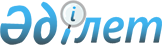 О внесении изменений в распоряжение Премьер-Министра Республики Казахстан от 28 апреля 2022 года № 90-р "О создании рабочей комиссии по изъятию земель, не используемых и выданных с нарушением законодательства Республики Казахстан"Распоряжение Премьер-Министра Республики Казахстан от 2 марта 2023 года № 39-р.
      Внести в распоряжение Премьер-Министра Республики Казахстан от 28 апреля 2022 года № 90-р "О создании рабочей комиссии по изъятию земель, не используемых и выданных с нарушением законодательства Республики Казахстан" следующие изменения:
      пункт 4 изложить в следующей редакции:
      "4. Контроль за исполнением настоящего распоряжения возложить на Заместителя Премьер-Министра Республики Казахстан, курирующего вопросы земельных отношений.";
      в составе рабочей комиссии по изъятию земель, не используемых и выданных с нарушением законодательства Республики Казахстан:
      строку "Первый заместитель Премьер-Министра Республики Казахстан, руководитель" изложить в следующей редакции:
      "Заместитель Премьер-Министра Республики Казахстан, курирующий вопросы земельных отношений, руководитель". 
					© 2012. РГП на ПХВ «Институт законодательства и правовой информации Республики Казахстан» Министерства юстиции Республики Казахстан
				
      Премьер-Министр

А. Смаилов
